NOTES: Earthquake OriginsAn earthquake is the vibration of earth, caused by a __________________________________________________________________________________________________.This energy radiates in all directions from its source, _____________, in the form of _______________  .The media usually only discusses the ________________ of an earthquake, because it’s the place on the ground above the _____________ that people can actually see. 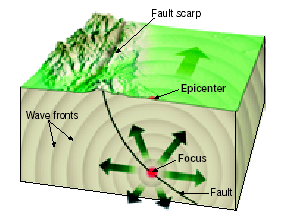 Earthquake energy travels through the ground in the form of ______________.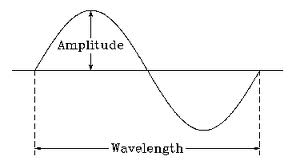 Ways to measure earthquakes:SEISMOGRAPH:	Lag time:RICHTER SCALE:MERCALLI SCALE (also Rossi Forel): Type of Waves:Description of Motion Behavior:Other characteristics:PRIMARY (P)Motion: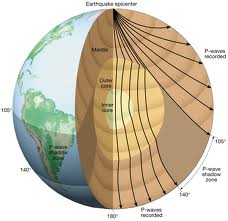 SECONDARY (S)Motion: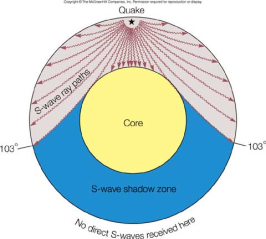 SURFACEMotion: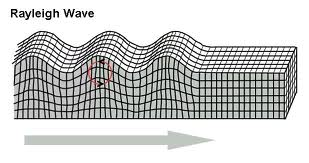 